Regular Board Meeting									Media CenterMaywood Board of Education								1 Tiger DriveMonday, April 8, 2019								Maywood, Ne 69038The Regular Meeting of the Board of Education was called to order at 7:00 p.m.  The Open Meetings Act is posted in the Media Center and notice of the meeting was published in the Frontier County News and posted at the Maywood Post Office, the Community First Bank, the Village Market and the Maywood Public School.All board members were in attendance.Community Input- Lisa Gerlach thanked the Board for allowing the post-prom parents rent a school bus from the school for post-prom.  Donna Benell spoke to the Board about a concern from prom.  Abby Brown, also spoke about a concern from Prom.Consent Agenda- Motion to approve the consent agenda as follows: approve the agenda, minutes of the March 11, 2019 regular board meeting, and claims as follow:General Fund checks#3360 to #3376 included in payroll in the amount of $172,293.38.General Fund checks #3377 to #3412 in the amount of $36,873.29.Activity Fund checks #2110 to #2141 in the amount of $14,583.86.Lunch Fund checks #6071 to #6074 in the amount of $5,746.69.Petty Cash Fund checks #5994 and # 5996 in the amount of $2,029.62.Void check #5995 in the amount of $3,998.44.For a grand total of $231,526.84 passed with a motion from Marty Schurr and was seconded by Dallas Farr.Yea: 6, Nay: 0Ag Valley Coop $13,165.56, Brown’s Plumbing and Electric $10.17, Bus Parts Warehouse $172.04, Caert Inc. $299.99, CAMAS Publishing $110.24, Capital Business System Inc $314.00, Carquest Auto Parts $32.45, Cervelle Consulting Service $550.00, City of Curtis $4,083.47, Condon Signs $806.82, Consolidated Telephone $365.43, Cornhusker International $518.32, Ecolab Pest Elimination $98.09, ESU #16 $136.69, ESU 10 $40.00, ESU 15 $11,475.41,  Hire Right Solutions Inc $250.00, Ideal Linen $130.24, The Instrumentalist $15.00, Jaymar $137.20, Kittles $15.00, KSB School Law $137.50, Lincoln County Clerk $503.78, Madison National $575.51, Mail Finance $225.00, Menards $206.28, Mid-American Research Chemical $240.63, North Platte Bulletin $60.00, Ramada Midtown Conference Center $179.90, School Mate $595.80, Twin Rivers Urgent Care $95.00, U.S Bank $380.13, Unitech $159.00, Verizon Business $141.90, Verizon Wireless $40.01, Village of Maywood $606.73, Brady Bonsall $140.00, Southwest Public Schools $25.00, Juice Plus Company $1,152.50, Cornhusker Boys State $375.00, Southwest Public School $50.00, Paxton Public School $90.00, Cambridge Public School $75.00,  Wells Fargo Card Services $569.56, Sutherland Public Schools $150.00, Paxton Public School $100.00, Cash $779.00, Cash $435.00, Academic Hallmarks $134.00, Ag Valley Coop $50.00, Awards Unlimted $10.93, Cambridge Public School $7.10, Russ Gerlach $131.68, Ideal Linen $28.00, Jostens Inc $299.94, Livestockjuding.com $100.00, McCook Public Schools $200.00, Menards $66.35, NASSP/NHS/NJHS $385.00, NCTA Food Service Department $196.00, Nebraska FFA Association $705.00, North Platte High School $280.00,  Pepsi-Cola $254.35, U.S. Bank $6,940.95, University of Nebraska Lincoln $234.00, Vicky Armstrong $25.00, Teresa Wright $500.00, Zimmerman Printing and Shirt Shack $94.50, Cash Wa $2,902.39, Nebraska Food Distribution Program $694.75, U.S Foods $2,051.25, Village Market $98.30, Walmart Community Branch $30.40, Wells Fargo Card Services $1,999.22ReportsBoard Reports- There were no reports from the Board.Principal Report-Mr. McCain told the Board the ACT test had been taken on April 2nd by the junior class.  They took the test in Trenton. Mr. McCain spoke to the Board about NSCAS testing as it will begin this week and MAP testing will also be in April.  The teachers and Mr. McCain have been reading the book Learning by Doing this school year.  It implements teaching that similar to the Moranzo training that the teachers have been learning.  Mr. McCain would also like to update teacher evaluation forms.Superintendent/A.D Report-Mr. Brown spoke about a Moranzo grant that will be worth $34,000 that the school should be receiving.  The train track will now be exempt in Maywood and the buses will no longer have to stop before the tracks.  Classified staff summer hours will be Monday- Thursday, staff will work 10 hour days.  Golf and Track seasons have both started.  District music will be April 18.Discussion ReportsAbby Brown, NHS sponsor spoke to the Board about NHS beginning a Backpack Program for students.  She explained to the Board approximately the cost of the program and hers hopes in using the funds from NHS fundraisers. All information would be kept confidential and having the kids be apart of the program would be the parents’ choice.  Mr. Brown and the maintenance supervisor spoke to the Board about the projects they would like to accomplish this summer.  This list includes new doors for the modular building, having the roof and soffits repaired, having the driveway and parking lots repaired, replacing the retaining wall in front of the school, seeding behind the elementary, blowing the drains out on the tennis court and tearing down the concession stand.Sheri Hartley gave an updated report of the Maywood Teammates program.Action ItemsIt was moved by Russ Gerlach and seconded by Marty Schurr to take all necessary action in approving a bid from Brown’s for a sink and ice machine for the cafeteria.Yea: 6, Nay: 0It was moved by Russ Gerlach and seconded by Shawn Moore to take all necessary action in approving the resignation of Mrs. Sarah Rosno and thank her for her service.Yea: 6, Nay: 0It was moved by Marty Schurr and seconded by Sheri Hartley to take all necessary action in approving the resignation of Mr. Joseph Spangler and thank him for his service.Yea: 6, Nay: 0It was moved by Marty Schurr and seconded by Shawn Moore to take all necessary action in approving the resignation of Mrs. Erica Spangler and thank her for her service.Yea: 6, Nay: 0It was moved by Brett Wood and seconded by Russ Gerlach to take all necessary action in approving the resignation of Mrs. Kelly Smith and thank her for her service.Yea: 6, Nay: 0It was moved by Marty Schurr and seconded by Sheri Hartley to take all necessary action in approving the resignation of Mrs. Delaney Vargas and thank her for service.Yea: 6, Nay: 0It was moved by Russ Gerlach and seconded by Marty Schurr to take all necessary action in approving a Probationary Teaching Contract for Miss Ashley Ryan.Yea: 6, Nay: 0It was moved by Shawn Moore and seconded by Brett Wood to take all necessary action in approving a Probationary Teaching Contract for Miss Brenda Roelfs.Yea: 6, Nay: 0It was moved by Brett Wood and seconded by Shawn Moore to take all necessary action in approving a Probationary Teaching Contract for Mr. Nicholas High.Yea: 6, Nay: 0It was moved by Russ Gerlach and seconded by Brett Wood to take all necessary action in approving tenured teaching contracts for the 2019-20 school year of Janice Arent, Vicky Armstrong, Patricia Bauer, Cindy Bollish, Abigail Brown, Robyn Carey, Mark Heaton, Alicia Shirley, Cameron Sonnenfeld, Kim Stengel and Benjamin Weyeneth.Yea: 6 Nay: 0It was moved by Brett Wood and seconded by Shawn Moore to take all necessary action in approving probationary teaching contracts for the 2019-20 school year of Emily Garrison-Lenz, Kolby Hamilton, Caitlyn Jacobson, Ashia Love, and Whitney van Zyl.Yea: 6, Nay: 0Executive SessionIt was moved by Russ Gerlach and seconded by Dallas Farr to enter Executive Session at 8:35 p.m. for the discussion of classified staff salaries and for contract negations for principal and superintendent.Yea: 6, Nay: 0It was moved by Russ Gerlach and seconded by Brett Wood to return to open session at 10:09 p.m.Yea: 6, Nay: 0      7.      Action Items         l. Classified staff wages for the 2019-20 school year will be approved as follows, 2% pay raise for all classified staff with following exception.  Administrative assistant wage is frozen for 1 year, office secretary base wage is $15.00 per hour (plus a 2% raise), maintenance/transportation position base change to $22.00 per hour (plus a 2 % raise), janitor base wage pay to $13.00 per hour, janitor position #1 (plus a 2% raise plus base pay of $13.00), janitor position #2 (with no % raise after probationary period), assistant cook wage to be set at $12.00 per hour after finishing the probationary period, and bus drivers 3% rate increase per route/day.Yea: 4, Abstain:2 Nay: 0      m. It was moved by Russ Gerlach and seconded by Brett Wood to take all necessary action in approving Principal salaries and benefits for the 2019-20 school year.	Yea: 6, Nay: 0     n. There was no action taken on the Superintendent salaries and benefits for the 2019-20 school year.9. Adjourn     a. It was moved by Dallas Farr and seconded by Sawn Moore to adjourn the meeting at 10:14 p.m. and to set the next regular meeting for May 13, 2019 at 7 p.m. in the high school library.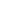 